TEMATY KOMPLEKSOWE LUTY 2023R.GRUPA ŻEGLARZE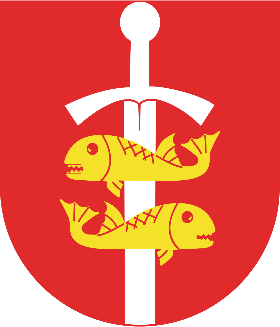 Mroźne krainy,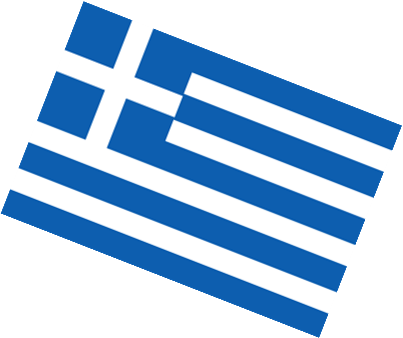 Gdynia- moje miasto,Sztuka wokół nas,Grecja,Zdrowy jak ryba, W lutym czeka nas Tydzień Europejski, podczas którego zapoznamy się z państwem Greckim. Poznamy tradycyjny grecki taniec. Skosztujemy greckich potraw. Obejrzymy znane miejsca i budowle, poznamy bliżej stolicę Grecji oraz różne ciekawostki dotyczące tego państwa. W tym miesiącu utrwalimy oraz poszerzymy naszą wiedzę dotyczącą miasta Gdynia. Wybierzemy się na spacer po Gdyni aby lepiej poznać nasze miasto. Poznamy nowe litery (B, N, W) i liczby („0”). Będziemy obcować ze światem sztuki. Porozmawiamy o naszym zdrowiu oraz dowiemy się wielu rzeczy o Antarktydzie, Arktyce i Grenlandii.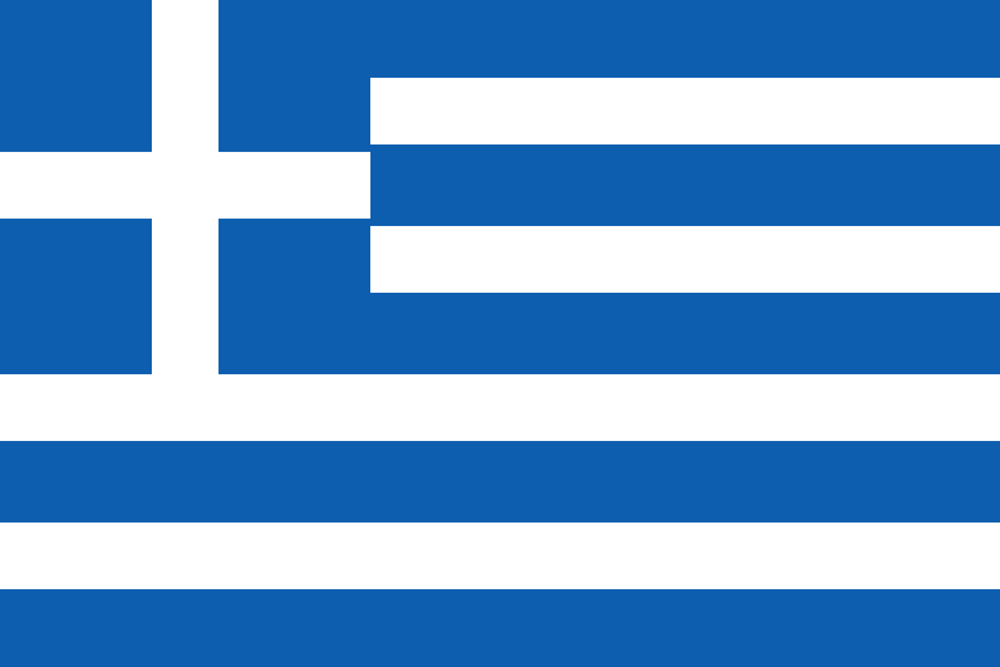 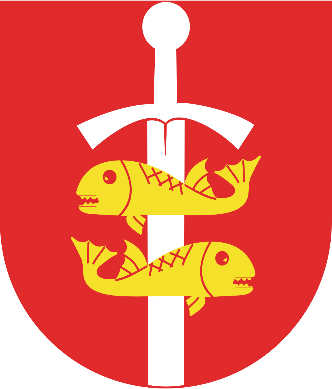 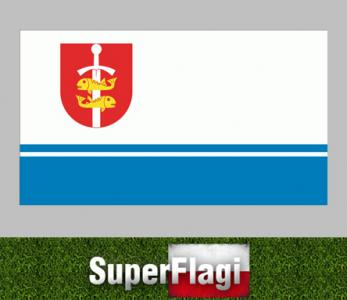 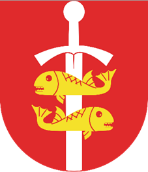 „To Gdynia”- Urszula PozanskaSłoneczko od rana wesoło wita mnie,Ja jeszcze zaspana przecieram oczy swe,Cóż widzę nie wierzę od razu żyć się chce,To Gdynia roześmiana zaprasza w progi swe,To Gdynia roześmiana aż po samiutki brzeg.Bulwarem chce się iść i biec,Gdy słońce w morzu kąpie się,Na plaży leżeć w letni dzień i słuchać krzyku mew,Na skwerze z przyjaciółmi być,I rybkę jeść i piwko pić,Przetańczyć tu sobotnią noc,To jej uroków moc.To Gdynia od rana wesoło wita mnie,Ja jeszcze zaspana przecieram oczy swe,Cóż widzę nie wierzę od razu żyć się chce,To Gdynia roześmiana zaprasza w progi swe,To Gdynia roześmiana aż po samiutki brzeg.Żaglowcem mogę płynąć w dal,I słuchać śpiewu morskich fal,Gdy wietrzyk będzie za pan brat to zwiedzę cały świat.Na skwerze z przyjaciółmi być,I rybkę jeść i piwko pić,Przetańczyć tu sobotnią noc,To jej uroków moc.To Gdynia od rana wesoło wita mnie,Ja jeszcze zaspana przecieram oczy swe,Cóż widzę nie wierzę od razu żyć się chce,To Gdynia roześmiana zaprasza w progi swe,To Gdynia roześmiana aż po samiutki brzeg.„Gdynia”Gdynia ma morze, plaże i statki,Skwerek, bulwar i śliczne kwiatki.Tam piękny widok z Kamiennej GóryI morze co sięga aż pod chmury.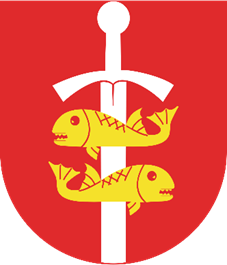 